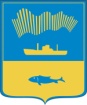 АДМИНИСТРАЦИЯ ГОРОДА МУРМАНСКАКОМИТЕТ ПО ОБРАЗОВАНИЮПРИКАЗ__18.02.2016__								                 № __325__Об утверждении состава участников, экспертных групп и регламента проведения   методических дней для педагогов общеобразовательных учреждений города Мурманска «Уроки педагогического мастерства – 2016» Во исполнение приказа комитета по образованию администрации города Мурманска от 23.12.2015 № 2530 «О проведении методических дней для педагогов общеобразовательных учреждений «Уроки педагогического мастерства – 2016» п р и к а з ы в а ю:1. Утвердить программу методических дней для педагогов общеобразовательных учреждений «Уроки педагогического мастерства  –  2016» (Приложение № 2).		2. Руководителям общеобразовательных учреждений:2.1. Довести настоящий приказ до сведения педагогических коллективов;2.2. Направить учителей для участия в мероприятиях методических дней и работы в составе экспертных групп согласно Программе проведения методических дней для педагогов общеобразовательных учреждений «Уроки педагогического мастерства – 2016» с сохранением заработной платы по основному месту работы (Приложение № 1). 	3. Директорам общеобразовательных учреждений МБОУ г. Мурманска «Гимназия № 1», «Гимназия № 3», «Гимназия № 7», «Гимназия № 9», «Мурманский академический лицей», «Прогимназия № 24», «Средняя общеобразовательная школа № 36», «Средняя общеобразовательная школа № 49», «Средняя общеобразовательная школа № 53» (Чистякова М.А., Девяткова Т.Н., Колтовая Н.А., Ерёмина О.В., Козлова Е.Г., Лимонов Ю.Р., Якушева О.В., Гугин Ю.В., Краснов П.С.) организовать приём участников и создать условия для проведения методических дней. 4. Контроль исполнения настоящего приказа возложить на Корневу С.А., начальника отдела общего образования.Председатель комитета 						        В.Г. АндриановПриложение 1к приказу от_18.02.2016_  №_325_ Состав экспертных группметодических дней для педагогов общеобразовательных учреждений «Уроки педагогического мастерства – 2016»ГеографияПредседатель жюри: Возница В.М., к.п.н., заместитель директора по УВР МБОУ г. Мурманска «Средняя общеобразовательная школа № 53» , методист ГИМЦ РОЧлены жюри: Шабакаева Т.А., учитель географии МБОУ «Мурманский академический лицей»Скотаренко С. Н., учитель географии МБОУ г. Мурманска «Гимназия № 10»Иностранные языки (английский язык)Председатель жюри: Борисова Н.А., учитель английского языка МБОУ г. Мурманска «Средняя общеобразовательная школа № 49»,  методист ГИМЦ РОЧлены жюри: Лисицына Т.Н., к.п.н., доцент кафедры иностранных языков МАГУПутистина Л.М., учитель английского языка, заместитель директора по УВР МБОУ г. Мурманска «Гимназия № 2»Касьянова Н.А., учитель английского языка МБОУ г. Мурманска «Гимназия № 6»Информатика и ИКТПредседатель жюри: Петрова Н.В., методист ГИМЦ РОЧлены жюри: Веткина М.Н., методист ГИМЦ РОХамицевич А.С., учитель информатики и ИКТ МБОУ г. Мурманска «Гимназия № 9»МатематикаПредседатель жюри: Алёхина О.И., методист ГИМЦ РОЧлены жюри: Давидовская Е.А., учитель математики, заместитель директора по УВР МБОУ «Мурманский международный лицей»Шахова Т.А., учитель математики МБОУ г. Мурманска «Гимназия № 3»Козинец Г.А., учитель математики МБОУ г. Мурманска «Средняя общеобразовательная школа № 20»Начальная школаПредседатель жюри: Мингалёва И.В., методист ГИМЦ РОЧлены жюри: Горнышева С.Ю., учитель начальных классов МБОУ г. Мурманска «Гимназия № 8»Карандашева О.Г., учитель начальных классов МБОУ г. Мурманска «Гимназия № 7»Русский язык и литератураПредседатель жюри: Терёхина И.В., заместитель директора ГИМЦ РО Члены жюри: Палютина Л.А., учитель русского языка и литературы МБОУ «Мурманский международный лицей»Пысова И.А., учитель русского языка и литературы, заместитель директора по УВР МБОУ г. Мурманска «Средняя общеобразовательная школа № 56»ТехнологияПредседатель жюри: Попова С.В., учитель технологии МБОУ г. Мурманска «Средняя общеобразовательная школа № 43», методист ГИМЦ РОЧлены жюри:Большакова И.А., учитель технологии МБОУ г. Мурманска «Средняя общеобразовательная школа № 41»Кухтянов Н.Д., учитель технологии МБОУ г. Мурманска «Гимназия № 2»Физическая культураПредседатель жюри: Карпенко Г.Е., учитель физической культуры МБОУ г. Мурманска «Средняя общеобразовательная школа № 21», методист ГИМЦ РОЧлены жюри: Руденко А.В., учитель физической культуры МБОУ г. Мурманска «Гимназия № 6»Кондратова И.М., учитель физической культуры МБОУ г. Мурманска «Средняя общеобразовательная школа № 33»ХимияПредседатель жюри: Бобровская Г.В., учитель химии МБОУ «Мурманский академический лицей», методист ГИМЦ РОЧлены жюри:Правиленко И.Б., учитель химии, заместитель директора по УВР  МБОУ г. Мурманска «Средняя общеобразовательная школа № 36»Сараева Т.П., учитель химии МБОУ г. Мурманска «Гимназия № 6»Приложение № 2к приказу от _18.02.2016_ №_325_   Программа проведенияметодических дней для педагогов общеобразовательных учреждений «Уроки педагогического мастерства – 2016» ГеографияДата проведения: 11 мартаРегистрация участников: 08.30 Место проведения: МБОУ г. Мурманска «Средняя общеобразовательная школа № 53»Иностранный язык (английский)Дата проведения: 29 февраля Регистрация участников: 09.30Место проведения: МБОУ г. Мурманска  «Гимназия № 1»Информатика и ИКТДата проведения: 10 марта Регистрация участников: 8.30Место проведения: МБОУ г. Мурманска «Гимназия № 7»МатематикаДата проведения: 2 марта Регистрация участников: 8.30Место проведения: МБОУ г. Мурманска  «Средняя общеобразовательная школа № 36»Начальные классыДата проведения: 1 марта Регистрация участников: 8.45Место проведения: МБОУ г. Мурманска «Прогимназия № 24»Русский язык и литератураДата проведения: 4 марта Регистрация участников: 12.00Место проведения: МБОУ «Мурманский академический лицей»ТехнологияДата проведения: 1 марта Регистрация участников: 9.30Место проведения: МБОУ г. Мурманска «Средняя общеобразовательная школа № 49»Физическая культураДата проведения: 1 марта Регистрация участников: 9.30Место проведения: МБОУ г. Мурманска «Гимназия № 9»ХимияДата проведения: 14 марта Регистрация участников: 9.00Место проведения: МБОУ г. Мурманска «Гимназия № 3»№ п/пФИО участника№ ОУТема мероприятияФорма мероприятия КлассУроки Уроки Уроки Уроки Уроки Уроки 1Шадрина Ирина НиколаевнаМБОУ г. Мурманска «Средняя общеобразовательная школа № 18»Землетрясения и вулканыурок5Мастер-классыМастер-классыМастер-классыМастер-классыМастер-классыМастер-классы1Волкова Юлия ГенриховнаМБОУ г. Мурманска «Средняя общеобразовательная школа № 5»Проектная деятельность обучающихся на уроках географиимастер-класспедагоги2Красовская Анна ЕвгеньевнаМБОУ г. Мурманска «Гимназия № 7»Исследовательская деятельность обучающихся на уроках географии 5-6 классахмастер-класспедагоги№ п/пФИО участника№ ОУТема мероприятияФорма мероприятия КлассУрокиУрокиУрокиУрокиУрокиУроки1Гусейнова   Анастасия  ЕвгеньевнаМБОУ г. Мурманска 
«Основная общеобразовательная школа № 4»DangerousАnimalsурок52Медведева Наталья ГеннадьевнаМБОУ г. Мурманска 
«Средняя общеобразовательная школа № 13»«Funny holiday makers» «Веселые организаторы праздника»урок53Плешанова Евгения НиколаевнаМБОУ г. Мурманска 
«Средняя общеобразовательная школа № 49»My Murmansk.  Мой Мурманскурок44Пушкина Мария ДмитриевнаМБОУ г. Мурманска 
«Гимназия № 8»Breakingnewsурок11Мастер-классыМастер-классыМастер-классыМастер-классыМастер-классыМастер-классы1Слатина Светлана ГеоргиевнаМБОУ г. Мурманска 
«Гимназия № 1»Мобильный лингафонный кабинет, как средство формирования ключевых компетенций на уроках английского языкамастер-класспедагоги2Сергеева Анна СтаниславовнаМБОУ г. Мурманска 
«Средняя общеобразовательная школа № 34»Приемы визуализации информации при работе с текстом на тему «Защита окружающей среды. Коралловые рифы»мастер-класспедагоги3Ратова Лариса АльфредовнаМБОУ г. Мурманска 
«Средняя общеобразовательная школа № 34»Правила составления ребусов. Решение ребусовмастер-класспедагоги№п/пФИО участника№ ОУТема мероприятияФорма мероприятия КлассУрокиУрокиУрокиУрокиУрокиУроки1Петров Вячеслав АлександровичМБОУ «Кадетская школа города Мурманска»Геоинформационные системыурок102Романова Ирина АлександровнаМБОУ г. Мурманска «Средняя общеобразовательная школа № 42»Исследование моделейурок10Мастер-классыМастер-классыМастер-классыМастер-классыМастер-классыМастер-классы1Большакова Наталья СергеевнаМБОУ г. Мурманска «Средняя общеобразовательная школа № 34»Возможности организации проектной деятельности при создании 3D-моделей в программе LEGO Digital Designerмастер-класспедагоги2Мисюлин Андрей НиколаевичМБОУ г. Мурманска «Средняя общеобразовательная школа № 56»Многоязычная программная оболочка для программированиямастер-класспедагоги№ п/пФИОучастника№ ОУТема мероприятияФорма мероприятияКлассУрокУрокУрокУрокУрокУрок1Сафонова Ирина СергеевнаМБОУ г. Мурманска «Средняя общеобразовательная школа № 5»Сравнение десятичных дробейурок52Мишина Юлия КонстантиновнаМБОУ г. Мурманска «Гимназия № 8»Старинные единицы измеренияурок53Ловцева Наталья АлексеевнаМБОУ г. Мурманска «Основная общеобразовательная школа № 4»Понятие площади фигур. Площадь прямоугольника, квадратаурок54Самойлова Людмила ГеннадьевнаМБОУ г. Мурманска «Гимназия № 7»Сложные задачи на процентыурок6Мастер - классМастер - классМастер - классМастер - классМастер - классМастер - класс1Кокушкина Лариса НиколаевнаМБОУ г. Мурманска «Средняя общеобразовательная школа № 33»Применение исследовательского метода на уроках математикимастер-класспедагоги№ п/пФИО участника№ ОУТема мероприятияФорма мероприятияКлассУрокиУрокиУрокиУрокиУрокиУроки1Ковердюк Ольга АлександровнаМБОУ г. Мурманска «Средняя общеобразовательная школа № 20»Роль глагола в языкеурок русского языка42Сорокина Евгения ВалерьевнаМБОУ г. Мурманска «Средняя общеобразовательная школа № 21»Сказки народов России. Ненецкая сказка «Кукушка»уроклитературного чтения23Криворучка Светлана ВладимировнаМБОУ г. Мурманска «Средняя общеобразовательная школа № 27»Люди, города и страныурок окружающего мира24Гаспорова Галина ЮрьевнаМБОУ г. Мурманска «Средняя общеобразовательная школа № 13»Животные нашего краяурок окружающего мира35Сотникова Ирина ВитальевнаМБОУ г. Мурманска «Основная общеобразовательная школа № 37»Городецкая роспись. Рисование декоративного петухаурок изобразительного искусства26Пелецкая Любовь ВладимировнаМБОУ г. Мурманска «Средняя общеобразовательная школа № 1»Сочинение – повествование с элементами описанияурок русского языка3№ п/пФИО участника№ ОУТема мероприятияФорма мероприятия КлассУрокиУрокиУрокиУрокиУрокиУроки1Колычева Яна АлександровнаМБОУ г. Мурманска «Средняя общеобразовательная школа № 23»Эволюция образа «маленького» человека в русской литературе ХIХ-ХХ веков (на материале произведений А.С.Пушкина «Медный всадник», Н.В.Гоголя «Шинель», Ф.М.Достоевского «Преступление и наказание», Л.Н.Толстой «Соня»)урок  литературы102Левицкая Светлана СергеевнаМБОУ «Мурманский академический лицей»Работа с текстомурокрусского языка7Мастер-классыМастер-классыМастер-классыМастер-классыМастер-классыМастер-классы1Куц Оксана НиколаевнаМБОУ «Кадетская школа города Мурманска»Учебно-исследовательская деятельность на уроках русского языка как средство повышения познавательной активности учащихся 5 – 6 классовмастер-класспедагоги2Корнева Надежда МихайловнаМБОУ г. Мурманска «Средняя общеобразовательная школа № 33»Некоторые методы и приемы организации исследовательской деятельности на уроках русского языка и литературымастер-класспедагоги№ п/пФИО участника№ ОУТема мероприятияФорма мероприятия КлассУрокиУрокиУрокиУрокиУрокиУроки1АндриановВладимир ИвановичМБОУ г. Мурманска «Средняя общеобразовательная школа № 5»Измерение размеров без средств измеренияурок72ЗахароваИрина ОлеговнаМБОУ г. Мурманска «Гимназия № 10»Машиноведение. Дефекты машинной строчкиурок63КорчиловаТатьяна НиколаевнаМБОУ г. Мурманска «Основная общеобразовательная школа № 4»Основы материаловедения. Натуральные волокна животного происхожденияурок6№ п/пФИО участника№ ОУТема мероприятияФорма мероприятия КлассУрокиУрокиУрокиУрокиУрокиУроки1Шаповалов Дмитрий ПавловичМБОУ г. Мурманска «Гимназия № 9»Мини-футболурок82Малюгина Елена ГеннадьевнаМБОУ г. Мурманска «Гимназия № 1»Через движение к совершенствуурок43Карпенко Татьяна ВалентиновнаМБОУ г. Мурманска «Гимназия № 9»Профилактика нарушения осанкиурок34Машинец Ольга ЛеонардовнаМБОУ г. Мурманска «Гимназия № 9»Подвижные игры и эстафетыурок4№ п/пФИО участника№ ОУТема мероприятияФорма мероприятия КлассУрокиУрокиУрокиУрокиУрокиУроки1Афанасьева Ирина ВикторовнаМБОУ г. Мурманска «Средняя общеобразовательная школа № 5»Типы химических реакцийурок82Соколова  Ангелина ВасильевнаМБОУ г. Мурманска «Гимназия № 10»Экспериментальное решение задач по теме "Неметаллы"урок93Фролова Ольга НиколаевнаМБОУ г. Мурманска «Гимназия № 2»Скорость химической реакцииурок8Мастер-классыМастер-классыМастер-классыМастер-классыМастер-классыМастер-классы1Талавир  Светлана ЕвгеньевнаМБОУ г. Мурманска «Средняя общеобразовательная школа № 5»Использование практико-ориентированных и проблемно-творческих задач, связанных с исследовательской деятельностью при обучении химиимастер-класспедагоги